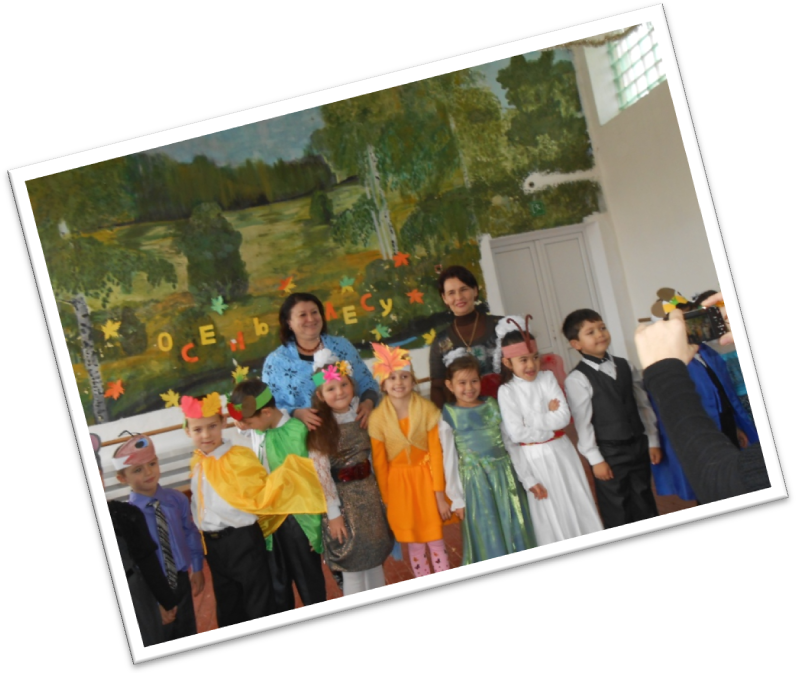 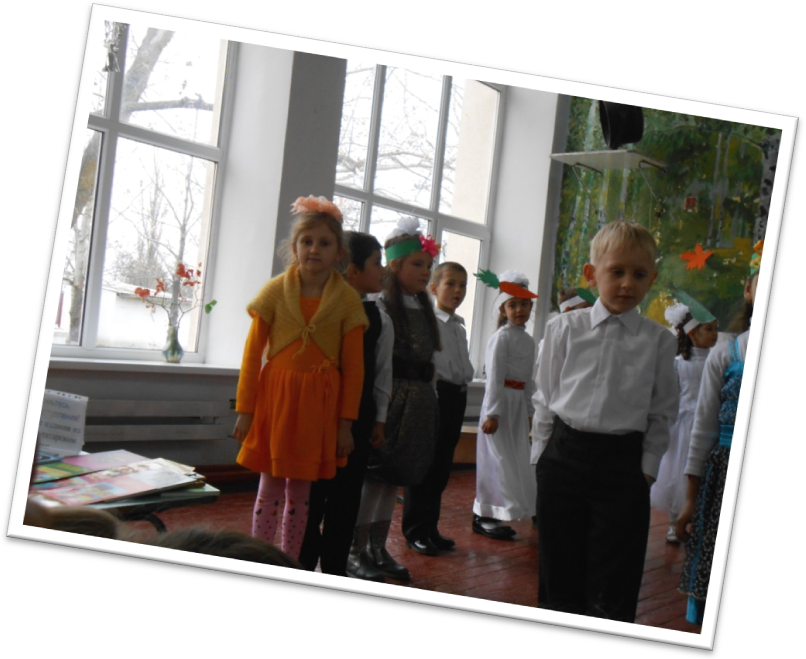 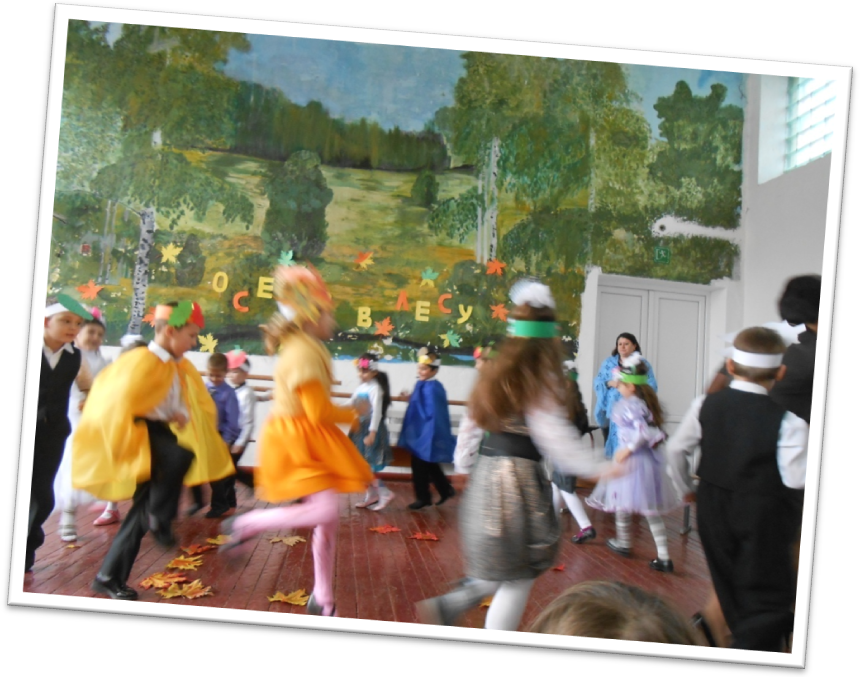 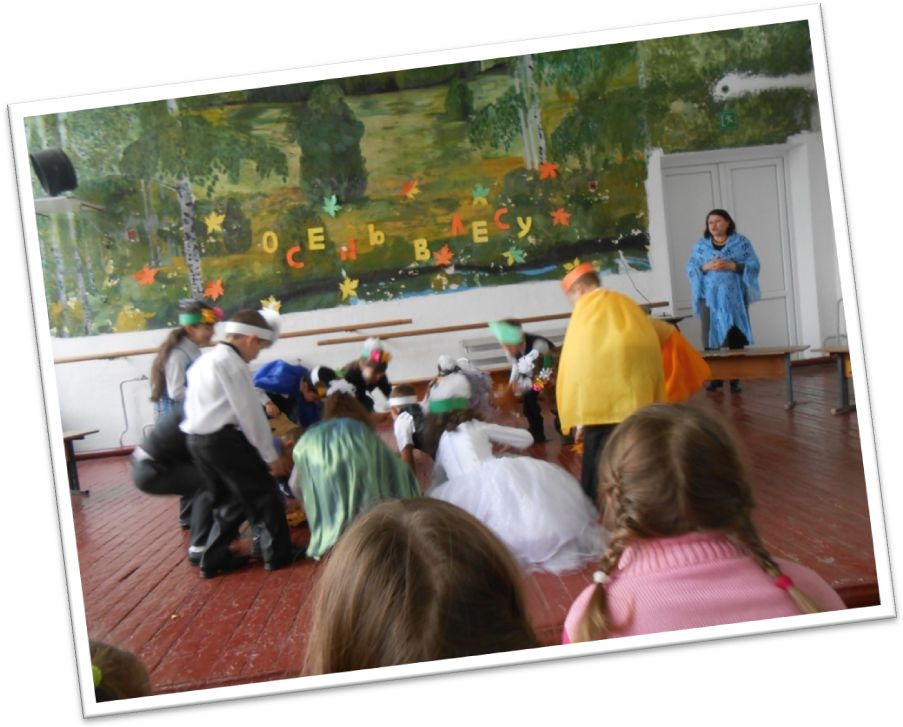 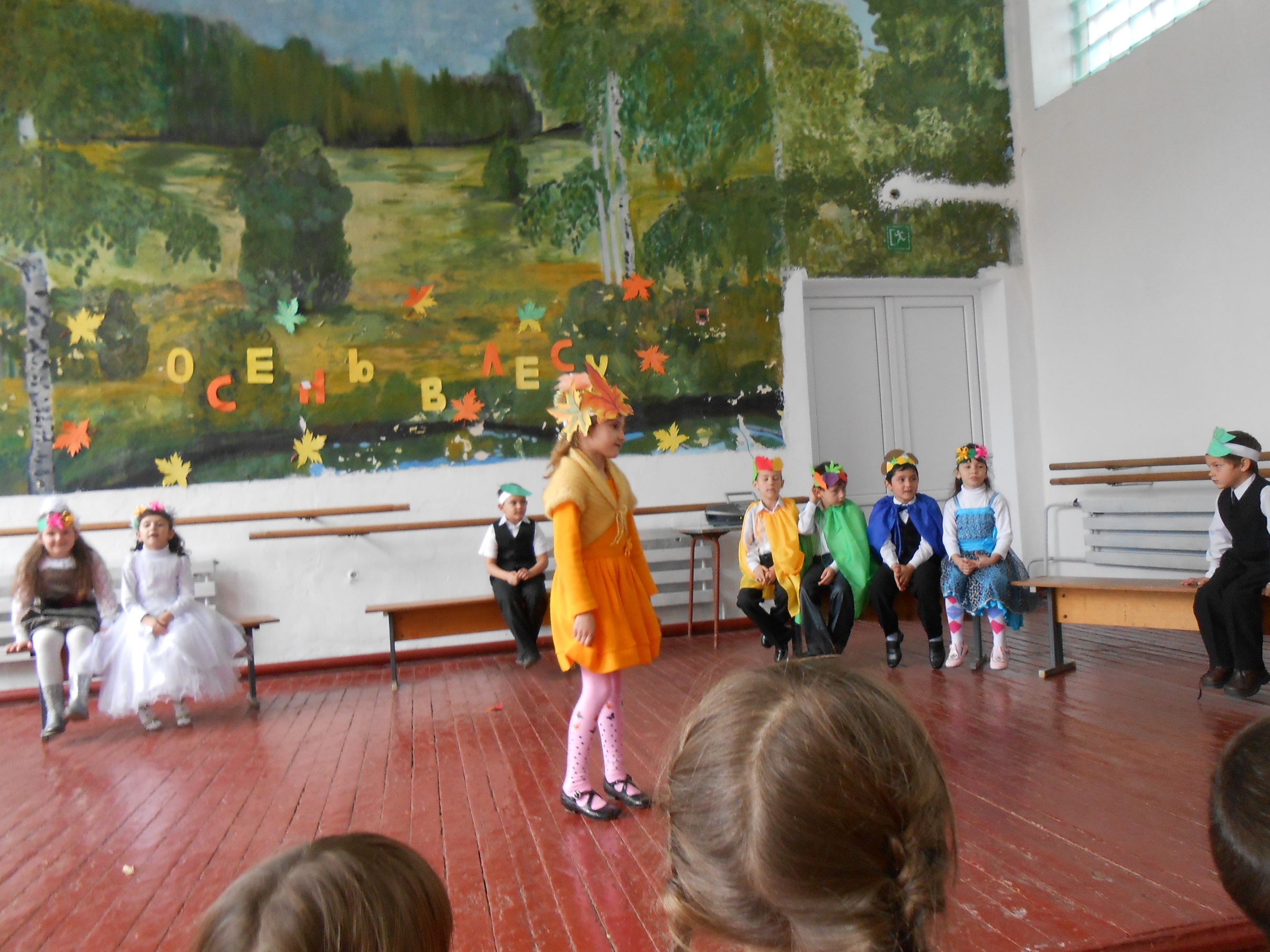 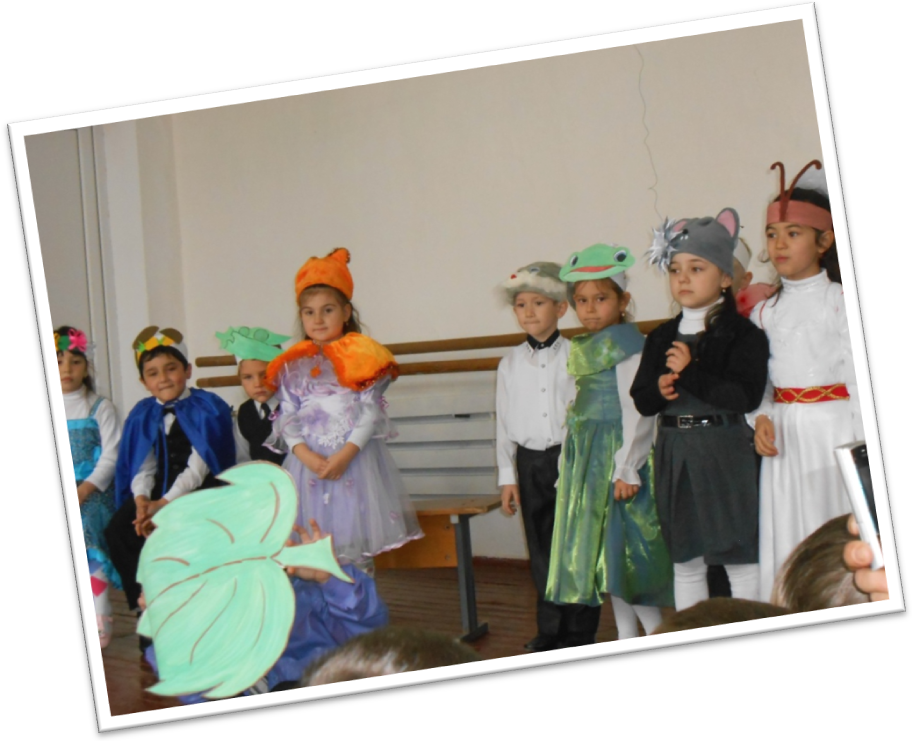 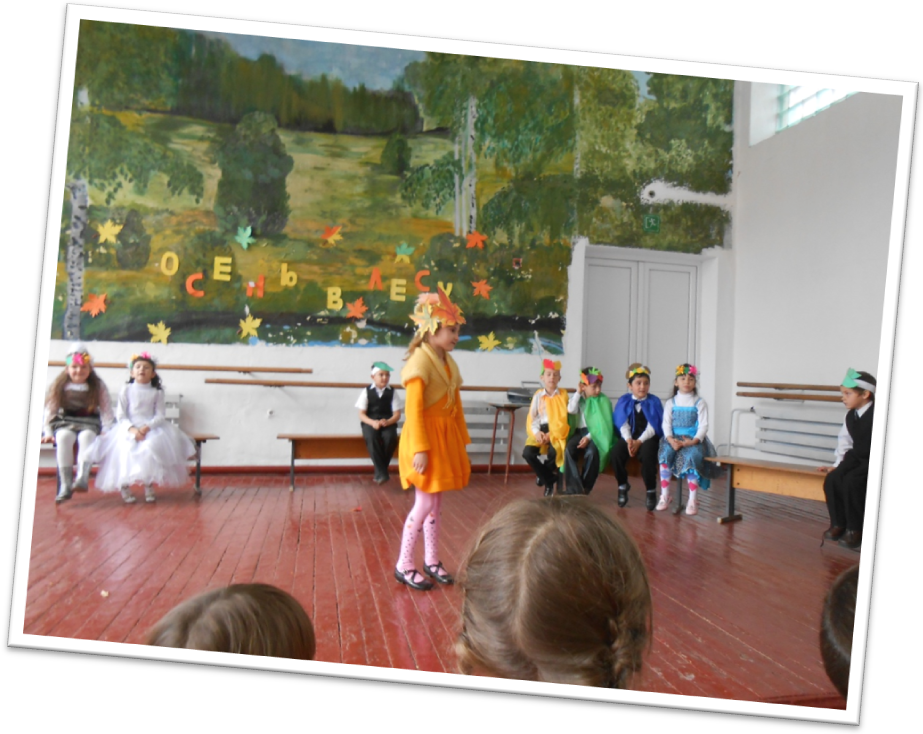 Утренник  «Осень в лесу»Праздник осени в начальной школе.Подготовила  мероприятие: Менасова  Сусана  Шукриевна                            учитель начальных классов  Вольновской ОШ                             Джанкойского района  Республики Крым .Цели и задачи: - показать богатство осени, его многоцветие; прививать                                  любовь и бережное отношение к природе;                           -развивать речь, память, смекалку,  творческие способности                               детей;                           -способствовать сплочению коллектива.Оборудование: выставка поделок из природного материала; шары,                                       сценические   костюмы;  музыкальный центр. Ведущая:  Здравствуйте, дорогие гости! Мы рады видеть вас на нашем                           празднике.                                Отгадайте   загадку и узнайте, о чем мы будем говорить:Пришла без красок и без кисти                                        И перекрасила все листья Хором:                                                                 (Осень)Ведущая:  Правильно, это осень.                  Осень – знаменитый художник. Она превращает самые обычные                    предметы и  явления в    сказочные картины : листья становятся                   похожими на порхающих   мотыльков, земля – на   богато                      украшенный ковер, дождь – на тонкую паутинку.Ученики:   1. Лес, точно терем расписной     Лиловый, золотой, багряный.     Веселой пестрою стеной     Стоит над светлою поляной.Заунывный ветер гонитСтаи туч на край небесЕль надломленная стонет,Глухо шепчет темный лес.3.   Осень. По утрам морозы.В рощах желтый листопад.Листья около березыЗолотым ковром лежат.4.   Туча небо кроетСолнце  не блеститВетер в поле воетДождик моросит.5.   Воды зашумелиБыстрого ручьяПтички улетелиВ теплые края.6.   Если на деревьях листья пожелтели,Если в край далекий птицы улетели,Если небо хмурое, если дождик льется,Это время года, осенью зовется.Песня «Осень».Ученики:    1.  Желтой краской кто - то Выкрасил леса,Стали отчего – тоНиже небесаЯрче запылалиКисточки рябинВсе цветы увялиЛишь свежа полынь.Я спросил у папы- Что случилось вдруг?И ответил папа:- Это осень друг.Славная осень! Здоровый, ядреныйВоздух усталый силы бодрит.Лед неокрепший на речке студеной,Словно, как тающий сахар лежит.Около леса, как в мягкой постели,Выспаться можно – покой и простор!Листья поблекнуть еще не успели,Желты и свежи лежат, как ковер.Ведущая:   - Ребята! Давайте пригласим осень к нам на праздник:                       «Славная осень, приди к нам, приди!»  (повторяют 2 раза)                    (заходит Осень)Осень:        - Вы обо мне? А вот и я!Привет осенний вам, друзья!Вы рады встретиться со мной?Вам нравится наряд лесной?Я пришла на праздник к вам петь и веселиться.Я хочу со всеми здесь крепко подружиться!Ведущая:   Здравствуй, Госпожа Осень!Мы очень рады тебя видеть.Ты всегда такая разная: то смеешься, то слезы льешь.Но всегда щедрая и богатая.А с кем ты к нам пожаловала?Осень:        Пришла я со своей свитой.Отгадайте мои загадки и узнаете, кто они.Опустел колхозный сад,Паутинки вдаль летятИ на южный край землиПотянулись журавли.Распахнулись двери школ.Что за месяц к нам пришел? Хором:                                                      (сентябрь)                       (входит Сентябрь)Все мрачней лицо природы:Почернели огороды,Оголяются леса,Смолкли птичьи голоса,Мишка в спячку завалился.Что за месяц к нам явился?Хором:                                                      (октябрь)                       (входит Октябрь)Поле черно – белым стало:Падает то дождь, то снег.А еще похолодало –Льдом сковало воды рек.Мерзнет в поле озимь ржи.Что за месяц подскажи?Хором:                                                      (ноябрь)                     (входит Ноябрь) Осень:         Здравствуйте, братья,  с чем пожаловали?Сентябрь:    с мелким дождемОктябрь:      с первым ледкомНоябрь:        с хрустящим грибком.Осень:          А какие гостинцы вы нам принесли?Сентябрь:    овощи да песни    Октябрь:      игры и танцыНоябрь:        сказочное представление   Осень:          Пусть каждый месяц расскажет о себе!  Сентябрь:     Собирают в сентябре                      Урожай плодовМного людям радостиПосле всех трудовУрожай у нас хорошУродился густо:И морковка, и картошка,Белая капуста.Баклажаны синие,Красный помидорЗатевают длинныйИ серьезный спор.Кто из них, из овощейВсех вкуснее и нужней?Кто при всех болезняхБудет всех полезней?Инсценировка «Спор овощей».Ведущий:      Выскочил горошек –                       Ну и хвастунишка!Горошек:     Я такой хорошенькийЗелененький мальчишка!Если только захочу, Всех горошком угощу!Ведущий:     От обиды, покраснев, свекла проворчала… .Свекла:         Дай сказать хоть слово мне,Выслушай сначала,Свекла нужна для борщаИ для винегретаКушай сам и угощай,Лучше свеклы нет!Капуста:        Ты уж, свекла, помолчи! Из капусты варят щи,А какие вкусные, пироги капустные!Зайчики – плутишки, любят кочерыжки.Угощу ребят кочерыжкой сладкой.Огурец:         Очень будете довольны,Съев огурчик малосольныйА уж свежий огуречикВсем понравится, конечно!Морковь:      Про меня рассказ не длинный,Кто не знает витамины?Пей всегда морковный сокИ грызи морковку –Будешь ты тогда, дружок,Крепким, сильным, ловким.Ведущий:      Тут надулся помидор                       И промолвил строго… .Помидор:     Не болтай, морковка, вздор,Помолчи немного.Самый вкусный и приятныйУж конечно, сок томатный.Картошка:   Я, картошка, так скромнаСлова не сказала…Но картошка так нужнаИ большим, и малым.Ведущий:    Спор давно кончать пора.Спорить бесполезно!Кто – то, кажется, стучит…Хором:           Это Доктор Айболит!По очереди:  Кто из всех, из овощей Всех вкусней и всех важней? Кто при всех болезнях Будет всех полезней?Айболит:    Чтоб здоровым, сильным быть,Надо овощи любить.Все без исключения.В этом нет сомнения!В каждом польза есть и вкусИ решать я не берусь:Кто из вас вкуснее,Кто из вас нужнее!От ангины, скарлатиныЗащищают витамины.Потрудиться мы должны – Всем нам овощи нужны!Песня «Что нам осень принесет».Ведущий:      Спасибо тебе, Сентябрь. Следующий месяц Октябрь.Октябрь:      Я месяц первого снега, первых холодов.Опустел скворечникУлетели птицыЛистьям на деревьяхТоже не сидится Целый день сегодняВсе летят, летятВидно, тоже в АфрикуУлететь хотят.Ведущий:     Ребята, какое явление в природе бывает только осенью? Разгадайте ребус:                                                          О   ПАД                                             (листопад)Танец девочек «Листья».Ведущий:    Вы хотите поиграть?...Будем листья собирать.Игра «Кто быстрее».(на полу по кругу раскладываются листья, их количество на один меньше, чем игроков;  под музыку дети бегут по кругу; когда музыка замолкает, каждый должен   схватить лист; кто не успевает, выбывает из игры. )Ведущий:    Спасибо тебе, Октябрь.Очередь за Ноябрем.Ноябрь:       Уж небо осенью дышало.Уж реже солнышко блистало, Короче становился день,Лесов таинственная сеньС печальным шумом обнажалась,Ложился на поле туман,Гусей крикливых караванТянулся к югу, приближалась довольно скучная пора,Стоял ноябрь уж у двора.Нельзя на свете прожить без чудес.Они нас повсюду встречаютВолшебный осенний и сказочный лес,Нас в гости к себе приглашает.Инсценировка  сказки   «Под грибком».Осень:          Спасибо, братец Ноябрь.Веселый праздник у нас получился.Сентябрь:      Да и ребята, наверное, поняли, что осень – замечательное время                          года!Октябрь:        Осень – пора, когда народ набирается сил, чтобы встретить                           суровую зиму, провести весну и лето.Ноябрь:         А когда пройдет целый год, мы снова дружно встретим тебя,                         дорогая осень, и  скажем…..Хором:	  «Славная осень, приди к нам, приди!»